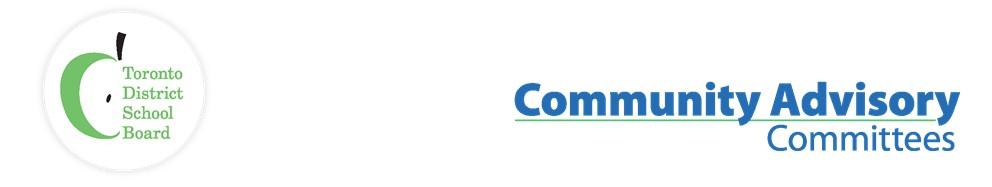 Name of Committee:	Community Use of Schools Community Advisory CommitteeMeeting Date:	Tuesday, February 14, 2023A meeting of the Community Use of Schools Community Advisory Committee convened on February 14, 2023, from 8:13 a.m. to 9:59 a.m. via Zoom with Judy Gargaro presiding.Acronyms PSI – Provincial School Initiative						FOY – Focus on YouthLNSP – Local School Neighbourhood Program				FBEC – Finance Board Enrolment CommitteePPF – Priority partnership funding						GSN – Grant for Student NeedsPPC – Planning and Priority Committee					PSSC – Program School Services CommitteeAttendance via Zoom:Also present were TDSB Staff:Judy Gargaro (Etobicoke Philharmonic Orchestra, Co-Chair), Debbie King (Trustee, Co-Chair),  Patrick Rutledge (Big League Book Club),  Heather Mitchell (Toronto Sports Council), Susan Fletcher (SPACE), Susan Orellana (Jack of Sports Foundation, Jonathan Wood (Toronto Accessible Sports Council), Alex Viliansky (Felix Swim School), Dennis Keshinro (Belka Enrichment Centre), Warren Kung (Toronto Japanese School), Graham Welsh (Toronto Sports Social Club), Dave McNee (Quantum Sports and Learning Association), Zakir Patel (Trustee)  Maia Puccetti (Executive Officer, Facilities & Planning), Jonathan Grove (Senior Manager, Operations, Maintenance & Community Use), Ndaba Njobo (Facility Permitting Coordinator), Ugonma Ekeanyanwu (Facility Permitting Team Leader), Alex Tilley (Executive Assistant)Regrets:Jessica Murphy (Leacock Foundation)Guests:Serban Genu (Benjamin Basketball), Nick Hurtado (North Toronto Soccer Club), Andres Tucci Clarke (Sistema Toronto Academy), Sharon Beeston (Guest, Ward 11), Terrance Phillips (Phillips Basketball Academy), Wade Cameron (North York Aquatic Club), ITEMDISCUSSIONRECOMMENDATION/ MOTIONCall to Order / Acknowledgement of Traditional Lands / Welcome and Introductions / Approval of QuorumThe meeting was called to order by Judy Gargaro at 8:13 a.m.Approval of AgendaAgenda approved.Susan FletcherAlex VilianskyApproval of Minutes January 10, 2023Minutes approved.Susan OrellanaJonathan WoodConflict of Interest DeclarationNil DelegationsNilPermit Unit UpdateUpdate on Ongoing Items Ventilation in Gyms – TDSB Operations and Maintenance staff reviewed and adjusted Leaside ventilation system. Permit holder was contacted and acknowledged that the problem was solved.Jonathan Grove (TDSB) clarified that this was the only gym identified with issue.It was acknowledged by Staff and Committee members that for process purposes all local concerns can be escalated through staff from the permit department.Update on Processes for Permits Between 3pm & 6pm – Staff clarified that this window is in the purview of Principals, as per the Education Act and Board policy (ref. PR666), where it was identified that the school Administrator has the right to invite and assess programs that meet the needs and priorities of their students. Permits in this period need to be providing programming for students from the school.The Committee identified that there are concerns about the promotion of Community Use of Schools in collaboration with students’ Academic time, a concern about administrator onboarding as it relates to permitting, a commitment of program continuity for students, as well as concerns related to equity of access for all students.It was recommended by staff that if there is a concern with the decision made by the Principal, the program/permit requestor can appeal the decision to the school’s Learning Network Superintendent of Education. However, it was clarified by staff that if a current permit is held by a program or community group, the Permit staff will identify to the permit holder of the decision and work to ensure that the permit remains in place for the remainder of the academic year. Additionally, it was identified that it is a Board requirement that existing programs operating in a school have to be given notice during the operating academic year.Staff identified that all Administrators are provided resources and professional learning opportunities regarding permitting at their schools each school year. However, it was additionally noted by staff that conversation with Senior Academic staff will continue around permitting onboarding orientation for all new Administrators. Co-Chair and staff identified that TSAA (Toronto School Administrator’s Association) was invited to attend CUSCAC, although no members of TSAA were in attendance. The committee recommends to members to engage parent council groups to help with advocacy if there are concerns around local engagement and transparency.It was discussed that Community Use of Schools could be included in the School Improvement Plans. This would ensure that the connection between such programming and the needs of the students was documented.Question: Is it the same process for Summer Permits?Answer: Summer Permits fall under Facility Services, therefore all appeals would go to Executive Officer of Facilities and Planning (TDSB).Question: Can Principals privilege community agencies over other agencies in the permitting process of community use of school?Answer: No, as the agency still has to go through Permits, confirm they are not for profit, provide all necessary documentation, and ensure they are aligned with PR666. ACTION: Staff will take the recommendation of the Committee about the orientation and additional learning for Administrators to the Senior Team for consideration.  ACTION: Staff and Committee will continue to reach out to TSAA (Toronto School Administrator’s Association) about attending CUSCAC.Focus on YouthPeter Chang (TDSB) and Norbert Costa (TDSB) presented an update to the committee regarding the Focus on Youth (FOY) initiative,Staff explained that the program provides employment to over 600 TDSB students, including employment with community agency partners where program managers hope to ensure students are provided opportunities in which they can be engaged, learn about how to apply for jobs, how to work at a job, and guidance on post-employment success after FOY (such as resumé writing)FOY for 2023 is currently in planning stages, although the Ministry of Education has not formally provided the transfer agreement of identified program funding. Notwithstanding, staff believe that approximately $3M will be received for the program as was provided in 2021-2022. If a lower amount is received, the adjustment would be tied to decreasing the number of students offered employment through FOY. Staff have additionally noted that agencies can still run without impact without FOY, as FOY students are not to be relied on to run programs. Staff identified that they will be distributing an online community partnership form for community partners to identify interest in hosting FOY students; the applications from community groups will be open as of March 2023.The committee requested that we receive a summary report with number of students engaged with which community partners.Question: What is communication plan for attracting new community partnerships?Answer: Staff will send messaging through Trustee’s Weekly in March about the opportunity to apply. In addition, staff will also use social media and TDSB web pages. Question: What kind of communication is being sent through schools to ensure students are aware?Answer: Staff begin the work with Caring and Safe schools, guidance councillors, social workers (and other Professional Support Services staff), and Alternative schools across the system for outreach to at risk students. The number of applications received usually exceeds the amount of available positions.Question: Is there intentional work around incorporating Indigenous partners?Answer: Staff continue to meet with and develop specified summer programming with the Urban Indigenous Education Centre (UICE). Question: What is the recommended time frame for which the Ministry of Education should be providing the approval of funding in order for staff to be able to facilitate the planning of these programs?Answer: Although there have been historical challenges about receiving the funding late, ideal timing for approved funding would be no later than the end of February in order to facilitate the start up of programs for the Summer.ACTION: The committee has requested if TDSB staff facilitating the FOY program can share the Agency list as communicated to for FOY opportunities of placement, where Peter Chang has stated that he and his team will review and provide a follow up for staff to share upon confirmation of that there are no privacy concerns in doing so.Outstanding Action ItemsPools Working Group Update: Alex Viliansky requested if staff could elaborate on pool Maintenance schedule. Staff identified that there several mini and maxi inspections scheduled throughout the year and are looking internally in an attempt to combine maintenance activities together to reduce impact to community use of pools. Staff clarified that maxi inspections can take up to 4-weeks where work on pools could result in the pool being shut down and drained, however staff will provide list as requested by committee. Additionally, staff noted that when a maxi inspection is confirmed and scheduled, a maintenance permit would be processed, where once confirmed a start, end, and return date would be provided to impacted program/group.Question: Will any of the projects scheduled include increased accessibility upgrades or just maintenance to what is currently there?Answer: Accessibility additions will not be included as it is just about maintenance work, however accessibility upgrades are being considered for bigger projects. Additionally, when retrofit work is performed, staff would look to include adding accessibility features, however funding grant restrictions limit ability to move beyond repair and/or replace. TDSB has campaigned to the Ministry of Education for additional funding to support adding accessibility components to buildings, but have not been granted funding to date.Question: Is there a consideration for location of pool closures when determining maintenance scheduling so as to maintain at least some access to a pool with a particular neighbourhood?Answer: Maintenance is determined based on cycle of repairs and condition of pool, not specifically around analysis of local area, but staff will take feedback and attempt to apply scheduling with consideration of area of impact.Question: Is York Mills CI pool closed right now? Answer: York Mills CI pool is a City leased pool. The City has a permit there for weekend of February 18 and February 19, 2023.Exterior Facilities Working Group: Nil Report. Communication and website Working Group Updates: Alex Viliansky indicated that there were a few errors on permit section of the TDSB website which have now been corrected. Additionally, the Community Use of Schools video was uploaded for viewing.Community Partnerships with the TDSB – Nil Report. Major Capital Project Status Update: Maia Puccetti (TDSB) provided an update on the attached Major Capital Project Status Update report as presented at the January 2023 FBEC, which outlined current ongoing major capital projects, the capital process, and 17 childcare additions ready for tender. Maia identified that Appendix D outlines all renewal projects planned and/or underway, sorted by Ward. Question: Has there been any advancement on the Community Partnership strategy?Answer: Local tables have met and discussed school safety; however staff will work to provide an update for with more detail at the scheduled March CUSCAC meeting. Additionally, Trustee King provided list of community partners as provided in Trustee’s Weekly: The519;	Canadian Safe Schools Network; CAMH: The Centre for Addiction and Mental Health; Elders Council; Generation Chosen; Justice for Children and Youth; Naseeha; Parent Involvement Advisory Committee; Safe TO, City of Toronto; Social Development, Finance & Administration, City of Toronto; Student Trustees; Toronto Community Housing; Toronto Police Service; Toronto Public Health; Unity Health Network;	as well as a number of TDSB staffACTION: Staff to provide to committee the list of current scheduled mini and maxi inspections.ACTION: Staff will confirm statement about all shared pools being accessible by 2025.ACTION: Staff to provide brief update regarding Community Partnership Strategy.Trustee ReportTrustee King shared:A highlight on African and Chinese heritage month, and available resources on TDSB web.Advocacy letter sent by Board to Ministry of Education regarding reinstatement of priority initiative funding, however the request was denied as per reply received at the end of February.Accessibility Policy was reviewed at the February GPC where some additions and changes were made. Trustee King will provide the link for any interested. Lots of discussion around Delegation procedure at February GPC, where the understanding was made that CACs have opportunity through Co-Chairs to present on motions and recommendations to Board without having to go through Delegation process.Reminder about February 15, 2023, FBEC where Trustee King intends to attend and seek clarify/updates on GSNs (Grant for Student Needs), and confirm how there is alignment with the Board’s strategy of access. Judy Gargaro clarified that Community Use of Schools is supposed to be revenue neutral, and any revenue stream would be through commercial permits, or those not designated for cost recovery.ACTION: Alex Tilley (TDSB) to distribute report as provided to committee members.Other BusinessQuestion: Is there an update that could be provided regarding recent concerns around TLC (Toronto Lands Corporation)?Answer: Trustee King provided the following response as made by the TDSB: https://www.tdsb.on.ca/Home/ctl/Details/mid/42863/itemId/67Judy Gargaro proposed for Community Goals to be added to March CUSCAC meeting for discussion, and the committee agreed.  ACTION: Community goals to be added as a discussion item for March CUSCAC meeting.Adjournment9:59 a.m. Motion to adjourn Susan FletcherNext Meeting Date7 March 2023, 8:00 a.m. via ZOOMJoin Zoom Meetinghttps://tdsb-ca.zoom.us/j/91217996682?pwd=OGtJb2dZamYxSW0yOWI5aUVKOEtuZz09Meeting ID: 912 1799 6682Passcode: 326190